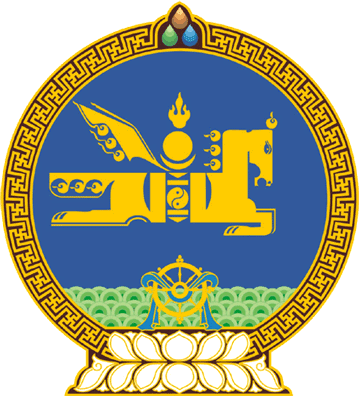 МОНГОЛ УЛСЫН ИХ ХУРЛЫНТОГТООЛ2018 оны 01 сарын 05 өдөр     		            Дугаар 01                     Төрийн ордон, Улаанбаатар хот  Хуулийн төслүүдийг буцаах тухай	Монгол Улсын Их Хурлын чуулганы хуралдааны дэгийн тухай хуулийн 22 дугаар зүйлийн 22.5 дахь хэсгийг үндэслэн Монгол Улсын Их Хурлаас ТОГТООХ нь:1.Улсын Их Хурлын гишүүн Ө.Энхтүвшин нарын 10 гишүүнээс 2017 оны 11 дүгээр сарын 17-ны өдөр Улсын Их Хуралд Төв банк /Монголбанк/-ны тухай хуульд нэмэлт, өөрчлөлт оруулах тухай хуулийн төсөлтэй хамт өргөн мэдүүлсэн Захиргааны ерөнхий хуульд нэмэлт оруулах тухай, Монгол Улсын Их Хурлын тухай хуульд өөрчлөлт оруулах тухай, Монгол Улсын Их Хурлын чуулганы хуралдааны дэгийн тухай хуульд нэмэлт оруулах тухай, Төрийн болон орон нутгийн өмчийн тухай хуульд нэмэлт оруулах тухай хуулийн төслүүдийг нэгдсэн хуралдаанд оролцсон гишүүдийн олонхи хэлэлцэх боломжгүй гэж үзсэн тул хууль санаачлагчид нь буцаасугай.	МОНГОЛ УЛСЫН 	ИХ ХУРЛЫН ДАРГА 					          М.ЭНХБОЛД